ОБУЧАЮЩИЙ СЕМИНАРдля муниципальных заказчиков Самарской области«АКТУАЛЬНЫЕ ВОПРОСЫ ОРГАНИЗАЦИИ ЗАКУПОЧНОЙ ДЕЯТЕЛЬНОСТИ В СООТВЕТСТВИИ С ЗАКОНОМ О КОНТРАКТНОЙ СИСТЕМЕ»Место проведения: муниципальный район Большеглушицкий, с. Большая Глушица, 
ул. Гагарина, д. 91, Администрация, актовый зал.Категория участников: муниципальные служащие, руководители и специалисты государственных и муниципальных бюджетных, казенных, автономных учреждений, государственных и муниципальных унитарных предприятий муниципальных районов Большеглушицкий, Большечерниговский, Пестравский, Красноармейский и Алексеевский, принимающие участие в проведении закупок продукции для обеспечения государственных и муниципальных нужд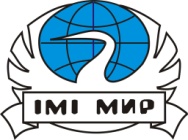 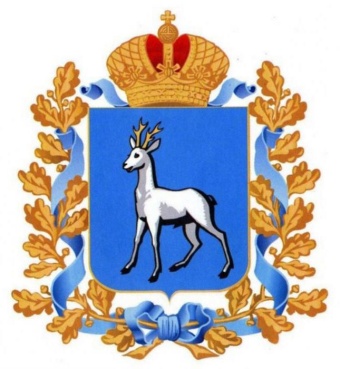 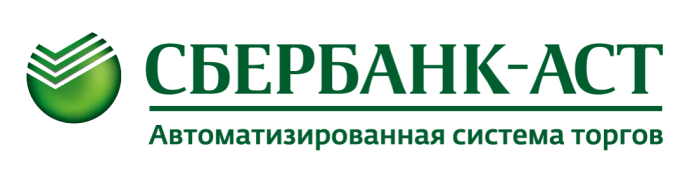 Самарский университет государственного управления «Международный институт рынка»Главное управление организации торгов Самарской областиЭлектронная торговая площадка Сбербанк-АСТsberbank-ast.ruВремя занятияТема занятия, Ф.И.О., должность преподавателяТема занятия, Ф.И.О., должность преподавателя14 ИЮНЯ 2019 ГОДА, ПЯТНИЦА14 ИЮНЯ 2019 ГОДА, ПЯТНИЦА14 ИЮНЯ 2019 ГОДА, ПЯТНИЦАмуниципальный район Большеглушицкий, с. Большая Глушица, Администрация, актовый залмуниципальный район Большеглушицкий, с. Большая Глушица, Администрация, актовый залмуниципальный район Большеглушицкий, с. Большая Глушица, Администрация, актовый зал10.30 – 11.00Регистрация участников семинараРегистрация участников семинара11.00 – 11.05Представление программыАкопян Аргам Паркевовичруководитель управления осуществления нетиповых закупок Главного управления 
организации торгов Самарской областиКондрикова Анна Геннадьевназаместитель директора ИГиМСУниверситета «МИР»11.05 – 11.40Основные изменения законодательствао контрактной системе в 2019 годаАкопян Аргам Паркевович11.40 – 12.00Законодательство РФ о контрактной системе: правоприменительная практикаХохлов Сергей Владимировичруководитель управления контроля за процедурой закупки департаментапо контролю в сфере закупок Государственной инспекции финансового контроля Самарской области12.00 – 12.20Электронизация закупок на примере ЭТП «Сбербанк – АСТ»Невидомов Михаил АлександровичМиронова Виктория Владимировнапредставители ЭТП «Сбербанк – АСТ» 
в Самарской области12.20 – 12.40Особенности заключения контрактов:- с единственным поставщиком;- по итогам электронных процедурИсаева Ирина Николаевна
руководитель отделения профпереподготовки ИГМиМС Университета «МИР»12.40 – 13.00Обзор типичных нарушений 
в сфере закупок, выявляемых 
в ходе прокурорского надзораБукреев Евгений Васильевичпрокурор муниципального района Большеглушицкий Самарской области